Participant Request Letter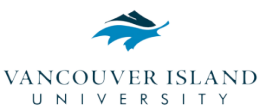 As part of my honors thesis in psychology at Vancouver Island University, I am researching the relationship between climate anxiety and the emotional attachment one forms toward their residential neighborhood—a concept known as place attachment. Results of this study may help increase understanding of both place attachment and climate anxiety as psychological constructs. Because a climate anxiety scale has only recently been presented in the body of environmental psychology literature, results may also help to create a more accurate and effective measure of climate anxiety if place attachment is found to associate with it.  Participation in this study consists of answering a 44-item questionnaire through SurveyMonkey that may take five to ten minutes to complete. No identifying information will be collected. Your participation is voluntary, anonymous, and non-compensatory. Because the information is not identifiable, there will be no way to withdraw your data after you submit the questionnaire. Participants must be at least 19 years of age and residents of Vancouver Island. A small risk exists that reflecting on questions about climate change or place attachment may elicit emotional distress. If you feel overcome by negative thoughts or emotions after the survey, the phone number for the Vancouver Island Crisis Line is (250) 753-2495. 	If you would like to participate in this study, please go to: https://www.surveymonkey.com/r/6QMLJPPThank you for your time and support.Sincerely,Tish LewisPrincipal InvestigatorTish LewisStudent ResearcherBA psychology MajorVancouver Island University tishlew@outlook.comStudent SupervisorLindsay McCunn, PhD.Department of PsychologyVancouver Island UniversityLindsay.mccunn@viu.ca250-753-3245 Ext. 2247